PLAN DZIAŁANIA NA RZECZ POPRAWY ZAPEWNIANIA DOSTĘPNOŚCI OSOBOM ZE SZCZEGÓLNYMI POTRZEBAMIod 2023 roku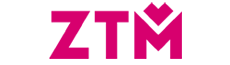 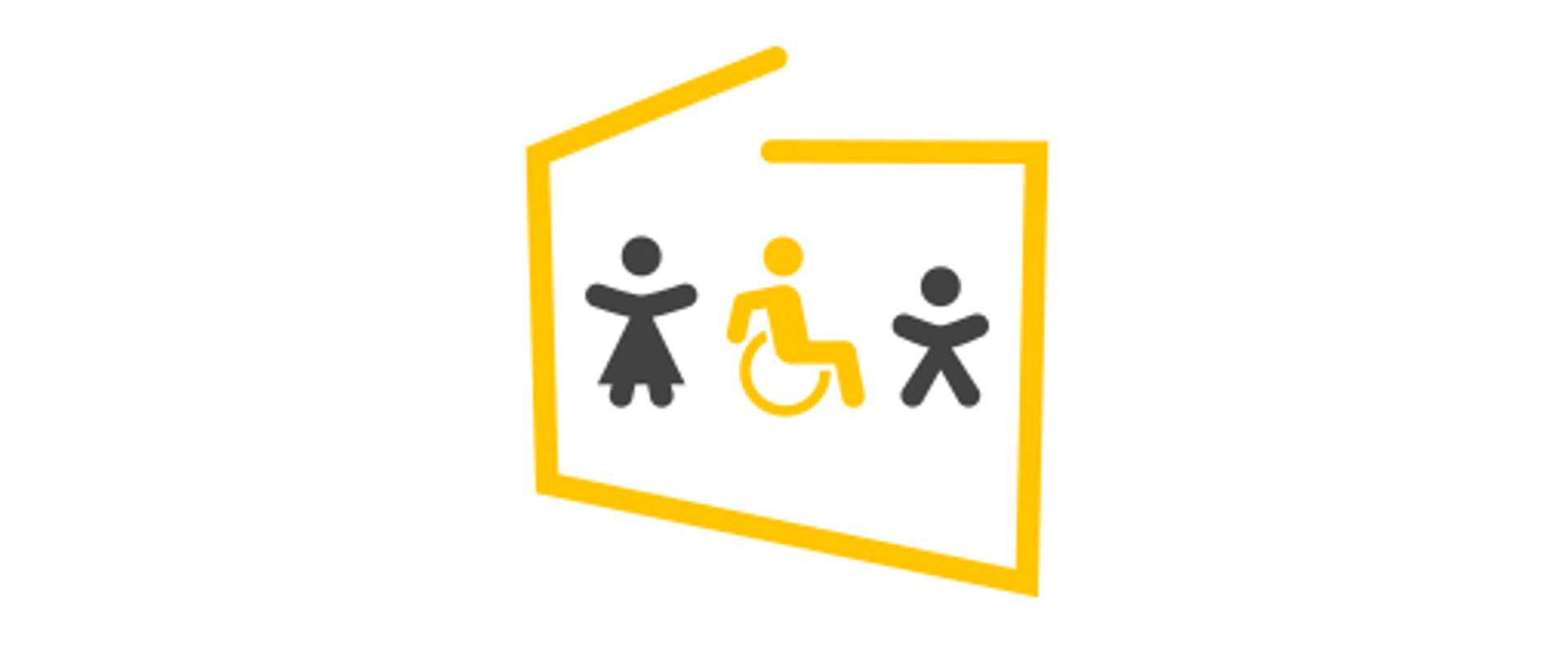 Nazwa podmiotu: 			Zarząd Transportu Metropolitalnego w KatowicachData przyjęcia planu:		06 luty 2023 r.LP.Planowane działanieSposób realizacjiOdpowiedzialny za realizacjęPrzewidywany termin realizacji1.Plan działania na rzecz poprawy zapewnienia dostępności osobom ze szczególnymi potrzebamibieżące monitorowanie prowadzonych działań w ramach Planuaktualizacja Planu działania w zależności od potrzebsporządzanie corocznie sprawozdania z realizacji PlanuKoordynator ds. dostępności wraz z ZespołemRealizacja w całym okresie działania2.Deklaracja dostępności dla stron www i aplikacji mobilnych ZTMbieżąca analiza stanu funkcjonujących stron internetowych w zakresie dostępności cyfrowej i aplikacjiprzeglądy i aktualizacja deklaracji dostępności w zależności od potrzebKoordynator ds. dostepności wraz z Zespołem, komórki organizacyjne ZTM zgodnie z właściwościamiRealizacja w całym okresie działania3.Monitorowanie działalności ZTM, o
której mowa w art. 14 ust.1 ustawy o
zapewnianiu dostępności osobom ze
szczególnymi potrzebamipodejmowanie działań zmierzających do likwidacji barier i zapobieganie ich powstawaniubieżąca analiza realizacji zadań w zakresie dostępności, w tym analiza zgłoszeń w zakresie zapewniania dostępności bądź jej brakuopracowanie procedur w zakresie zapewniania dostępnościKoordynator ds. dostepności wraz z ZespołemRealizacja w całym okresie działania4.Organizacja szkoleń dla członków zespołu ds. dostępności oraz pracowników ZTMkontynuacja podejmowanych działań w latach 2021-2022 w zakresie organizacji szkoleńrozeznawanie zapotrzebowania na szkolenia w zakresie dostępnościKoordynator ds. dostępności wraz z Zespołem, komórka organizacyjna ZTM odpowiedzialna za politykę szkoleniowąRealizacja w całym okresie działania5.Wspieranie osób ze szczególnymi
potrzebami w zakresie dostępności
architektonicznej, cyfrowej i
informacyjno-komunikacyjnejwdrażanie rozwiązań wspierających osoby ze szczególnymi potrzebamikontynuacja projektu naklejek z QR kodem w alfabecie Braille-a na przystankachpodjęcie działań w celu instalacji biletomatów solarnych z udogodnieniami dla osób ze szczególnymi potrzebamimontaż przez ZTM na podstawie zawartych umów wiat przystankowych z udogodnieniami dla osób ze szczególnymi potrzebamiKoordynator ds. dostępności wraz z Zespołem, komórki organizacyjne ZTM zgodnie z właściwościamiRealizacja w całym okresie działania6.Współpraca z innymi podmiotami w zakresie dostępnościkontynuuacja współpracy w zakresie zapewniania dostępności (w tym m.in. z Fundacją Transgresja i Wojewódzką Społeczną Radą ds. Osób Niepełnosprawnych)nawiązanie współpracy z operatorami publicznego transportu zbiorowego w zakresie dostępności, powołanie przedstawicieli operatorów do Zespołu ds. dostępnościwspółpraca i uczestnictwo w przedsięwzięciach organizowanych przez podmioty działające na rzecz osób z niepełnopsrawnościami, w tym korzystanie z wiedzy i doświadczeniawspółpraca z Gminami w zakresie poprawy dostępności w obszarach nieobjętych działalnością ZTMKoordynator ds. dostępności wraz z ZespołemRealizacja w całym okresie działania7.Obsługa osób ze szczególnymi potrzebami z użyciem środków wspierających komunikowanie sięutrzymanie usługi tłumacza języka migowego on-lineinstalacja urządzeń do obsługi osób słabo słyszącychzapewnienie dostępności zgodnie z wpływającymi wnioskamiwdrożenie alternatywnych możliwości zapewnienia dostępności osobom ze szczególnymi potrzebami w przypadku ograniczeń techniczno-prawnychzwiększanie zakresu działania oraz ulepszanie funckjonowania Systemu Informacji Pasażerskiej (zapowiedzi głosowe zewnętrzne i wewnętrzne)Koordynator ds. dostępności wraz z Zespołem, komórki organizacyjne ZTM zgodnie z właściwościamiRealizacja w całym okresie działania